Profesionālo kvalifikāciju apliecinošā dokumenta sērija ____________ Nr._____________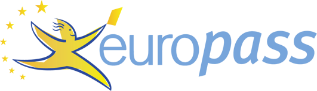 Pielikums profesionālo kvalifikāciju apliecinošam dokumentam(*) Latvija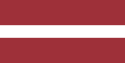 1. Profesionālo kvalifikāciju apliecinošā dokumenta nosaukums(1) Diploms par profesionālo vidējo izglītību Profesionālās kvalifikācijas apliecībaProfesionālā kvalifikācija: Maiznieks(1) oriģinālvalodā2. Profesionālo kvalifikāciju apliecinošā dokumenta nosaukuma tulkojums(2) A diploma of vocational secondary education A vocational qualification certificateVocational qualification: Baker**(2) Ja nepieciešams. Šim tulkojumam nav juridiska statusa.3. Kompetenču raksturojumsMaiznieks īsteno un uzrauga maizes un maizes produktu pirmapstrādes, izgatavošanas, iepakošanas, pēcapstrādes un uzglabāšanas darbus.Apguvis kompetences šādu profesionālo pienākumu un uzdevumu veikšanai:3.1. Darbu organizēšana maizes ceptuvē:̶   plānot savu darbu un visu saistīto resursu racionālu izmantošanu; ̶  sagatavot tehnoloģisko iekārtas un aprīkojumu maizes ražošanas procesam; ̶  ievērot darbā personīgās, personālhigiēnas prasības un pārtikas nekaitīguma prasības; ̶  sadarboties ar kolēģiem darbu plānošanā un izpildē dažādos termiņos; ̶  ievērot receptūru un tehnoloģisko instrukciju prasības maizes ražošanā; ̶  izvērtēt mīklas sagataves un gatavo izstrādājumu kvalitāti ražošanas procesā. 3.2. Izejvielu un materiālu sagatavošana maizes mīklas ražošanai:  ̶ pieņemt izejvielas, materiālus no piegādātājiem un noliktavas.  ̶  organizēt izejvielu un materiālu uzglabāšanu;   ̶  dozēt izejvielas;   ̶  veikt izejvielu pirmapstrādi. 3.3.  Mīklas sagatavošana maizes ražošanai:  ̶  sagatavot izejvielas atbilstoši receptūrai;  ̶  gatavot plaucējumu; ̶  gatavot ieraugu un iejavu; ̶  mīcīt mīklu; ̶  raudzēt mīklu; ̶  dalīt mīklu; ̶  formēt mīklu;  ̶  raudzēt mīklas sagataves. 3.4. Maizes cepšana:   ̶  apstrādāt mīklas sagataves pirms cepšanas; ̶  ievietot mīklas sagataves krāsnī;  ̶  cept maizi;  ̶  apstrādāt maizi pēc cepšanas. 3.5. Maizes sagatavošana realizācijai:̶  dzesēt maizi; ̶  griezt maizi atbilstoši maizes veidam;  ̶  iepakot maizi atbilstoši maizes veidam;  ̶  uzraudzīt gatavo izstrādājumu uzglabāšanas režīmus un termiņus;  ̶  sagatavot pasūtījumus un to pavaddokumentāciju. 3.6. Profesionālās darbības pamatprincipu ievērošana: ̶  sazināties valsts valodā;  ̶  lietot profesionālo terminoloģiju vismaz divās svešvalodās;  ̶  sadarboties, ievērojot profesionālās ētikas un komunikācijas principus;  ̶  pielietot informācijas un komunikāciju tehnoloģijas dažādu profesionālo dokumentu sagatavošanā;  ̶  ievērot darba tiesību, darba aizsardzības un vides aizsardzības prasības;  ̶  ievērot ugunsdrošības, civilās aizsardzības un elektrodrošības noteikumus;  ̶  novērtēt savas darba spējas un veselības stāvokli darbavietā un darba pienākumu izpildes laikā;  ̶  nelaimes gadījumā rīkoties atbilstoši situācijai un sniegt pirmo palīdzību cietušajiem;  ̶  pielietot matemātiskos aprēķinus darba uzdevumu veikšanai;  ̶  iesaistīties uzņēmuma darbības attīstībā;  ̶  pilnveidot profesionālai darbībai nepieciešamās zināšanas.Papildu kompetences:<<aizpilda izglītības iestāde>>;...;...;...4. Nodarbinātības iespējas atbilstoši profesionālajai kvalifikācijai(3)Veikt pilna maizes ražošanas tehnoloģiskā cikla darbu izpildi ceptuvē/maizes un maizes izstrādājumu ražošanas uzņēmumā.(3) Ja iespējams5. Profesionālo kvalifikāciju apliecinošā dokumenta raksturojums5. Profesionālo kvalifikāciju apliecinošā dokumenta raksturojumsProfesionālo kvalifikāciju apliecinošo dokumentu izsniegušās iestādes nosaukums un statussValsts iestāde, kas nodrošina profesionālo kvalifikāciju apliecinošā dokumenta atzīšanu<<Dokumenta izsniedzēja pilns nosaukums, adrese, tālruņa Nr., tīmekļa vietnes adrese; elektroniskā pasta adrese. Izsniedzēja juridiskais statuss>>Latvijas Republikas Izglītības un zinātnes ministrija, tīmekļa vietne: www.izm.gov.lvProfesionālo kvalifikāciju apliecinošā dokumenta līmenis(valsts vai starptautisks)Vērtējumu skala/Vērtējums, kas apliecina prasību izpildiValsts atzīts dokuments, atbilst ceturtajam Latvijas kvalifikāciju ietvarstruktūras līmenim (4. LKI) un ceturtajam Eiropas kvalifikāciju ietvarstruktūras līmenim (4. EKI).Profesionālās kvalifikācijas eksāmenā saņemtais vērtējums ne zemāk par "viduvēji – 5"(vērtēšanā izmanto 10 ballu vērtējuma skalu).Pieejamība nākamajam izglītības līmenimStarptautiskie līgumi vai vienošanāsDiploms par profesionālo vidējo izglītību dod iespēju turpināt izglītību 5. LKI/5. EKI vai 6.LKI/ 6.EKI līmenī.<<Ja attiecināms. Aizpilda izglītības iestāde, gadījumā, ja noslēgtie starptautiskie līgumi vai vienošanās paredz papildu sertifikātu izsniegšanu. Ja nav attiecināms, komentāru dzēst>>Juridiskais pamatsJuridiskais pamatsProfesionālās izglītības likums (6. pants).Profesionālās izglītības likums (6. pants).6. Profesionālo kvalifikāciju apliecinošā dokumenta iegūšanas veids6. Profesionālo kvalifikāciju apliecinošā dokumenta iegūšanas veids6. Profesionālo kvalifikāciju apliecinošā dokumenta iegūšanas veids6. Profesionālo kvalifikāciju apliecinošā dokumenta iegūšanas veids Formālā izglītība: Klātiene Klātiene (darba vidē balstītas mācības) Neklātiene Formālā izglītība: Klātiene Klātiene (darba vidē balstītas mācības) Neklātiene Ārpus formālās izglītības sistēmas apgūtā izglītība Ārpus formālās izglītības sistēmas apgūtā izglītībaKopējais mācību ilgums***  (stundas/gadi) _______________Kopējais mācību ilgums***  (stundas/gadi) _______________Kopējais mācību ilgums***  (stundas/gadi) _______________Kopējais mācību ilgums***  (stundas/gadi) _______________A: Iegūtās profesionālās izglītības aprakstsB: Procentos no visas (100%) programmas B: Procentos no visas (100%) programmas C: Ilgums (stundas/nedēļas)Izglītības programmas daļa, kas apgūta izglītības iestādē<<Ieraksta izglītības programmas apjomu (%), kas apgūts izglītības iestādes mācību telpās>><<Ieraksta izglītības programmas apjomu (%), kas apgūts izglītības iestādes mācību telpās>><<Ieraksta izglītības programmas apjomu (stundās vai mācību nedēļās), kas apgūts izglītības iestādes mācību telpās>>Izglītības programmas daļa, kas apgūta praksē darba vietā, t.sk. darba vidē balstītās mācībās<<Ieraksta izglītības programmas apjomu (%), kas apgūts ārpus izglītības iestādes mācību telpām,t.i. praktiskās mācības uzņēmumā/-os, mācību praksē darba vietā, darba vidē balstītas mācības>><<Ieraksta izglītības programmas apjomu (%), kas apgūts ārpus izglītības iestādes mācību telpām,t.i. praktiskās mācības uzņēmumā/-os, mācību praksē darba vietā, darba vidē balstītas mācības>><<Ieraksta izglītības programmas apjomu (stundās vai mācību nedēļās), kas apgūts ārpus izglītības iestādes mācību telpām,t.i. praktiskās mācības uzņēmumā/-os, mācību praksē darba vietā, darba vidē balstītas>>*** Attiecināms uz formālajā ceļā iegūto izglītību.Papildu informācija pieejama:www.izm.gov.lv https://visc.gov.lv/profizglitiba/stand_saraksts_mk_not_626.shtmlNacionālais informācijas centrs:Latvijas Nacionālais Europass centrs, http://www.europass.lv/*** Attiecināms uz formālajā ceļā iegūto izglītību.Papildu informācija pieejama:www.izm.gov.lv https://visc.gov.lv/profizglitiba/stand_saraksts_mk_not_626.shtmlNacionālais informācijas centrs:Latvijas Nacionālais Europass centrs, http://www.europass.lv/*** Attiecināms uz formālajā ceļā iegūto izglītību.Papildu informācija pieejama:www.izm.gov.lv https://visc.gov.lv/profizglitiba/stand_saraksts_mk_not_626.shtmlNacionālais informācijas centrs:Latvijas Nacionālais Europass centrs, http://www.europass.lv/*** Attiecināms uz formālajā ceļā iegūto izglītību.Papildu informācija pieejama:www.izm.gov.lv https://visc.gov.lv/profizglitiba/stand_saraksts_mk_not_626.shtmlNacionālais informācijas centrs:Latvijas Nacionālais Europass centrs, http://www.europass.lv/